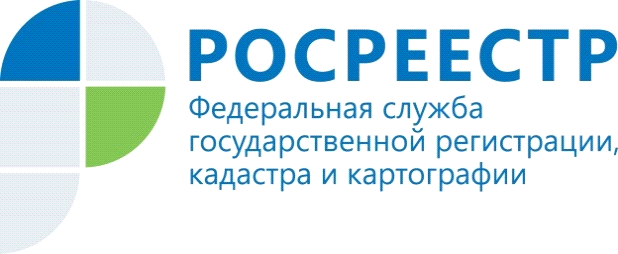 18 мая 2017 года  в Управлении Росреестра по Костромской области будет проведена «горячая линия» по вопросам приобретение жилых помещений с привлечением кредитных средств. По интересующим вопросам жители Костромской области могут  обратиться с 10.00 до 12.00 по телефону 8(49453)3-29-90 к начальнику межмуниципального отдела по                                    г. Волгореченску, г. Нерехта и Нерехтскому району Моисеевой Виктории Борисовне. 